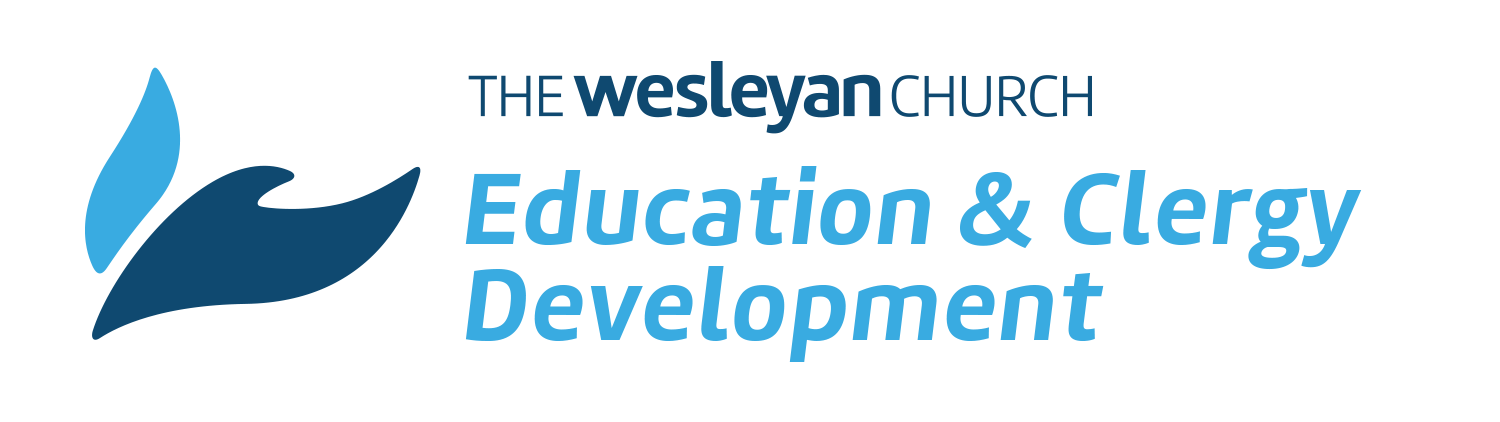 CREDIT FOR LEARNING BY EXPERIENCEPORTFOLIO METHODEducation and Clergy Development DivisionThe Wesleyan ChurchDavid Higle, Director of Clergy DevelopmentPO Box 50434Indianapolis, IN  46250Phone:  317-774-3912Fax: 317-774-3915Email:  education@wesleyan.orgWebsite: www.wesleyan.org/educationPORTFOLIO CONTENTSInstructions for developing the portfolioOrdination RequirementsApplication for creditCourse descriptionsResume Academic Records Professional Courses, Workshops andSeminars Bibliography Effective Ministry Experience INSTRUCTIONS FOR DEVELOPING PORTFOLIOComplete the Application for Credit form, noting the course description(s) from the Course Description list for the course(s) for which you are seeking credit.  All of the materials gathered for the portfolio should demonstrate your knowledge of the various elements of the course description(s).  The materials gathered must reflect your personal experience and be prepared by you.The resume form should give the evaluator an outline of your background and a summary overview of your experience.  Make it as complete as possible so the evaluator can have a good understanding of who you are and what you have done.If Education & Clergy Development does not have a complete file of your transcripts, include them in your portfolio.  It is important that the evaluator be able to see all of the academic work you have done which may relate to the credit being sought.List the courses, workshops and seminars you have attended which relate directly to the course(s) for which credit is being sought.  Do not list unrelated events.  Describe the nature of the subjects discussed, the length of the sessions and any other information which will fully explain the nature of the event.  Attach documentation of your attendance (programs, attendance certificates, CEU certifications, brochures, etc.).In the Bibliography list any books which you have read and which directly relate to the course.  Do not list books you have in your library that you have not read.In this section we ask that you document any effective ministry that you have experienced in the area that you are applying for credit.  This should include any past or present ministry events.  Include the results of your ministry in this area.  What we are looking for is a clear indication that you have mastered an area of ministry to the point that effective ministry is taking place as a result of your mastery of this area of ministry training. Send the completed portfolio to Education & Clergy Development at the address listed on the front page.  You will be sent updated transcripts based on the evaluation of your portfolio.  APPLICATION FOR CREDIT FOR LEARNING GAINED THROUGH LIFE EXPERIENCENAME_______________________________DATE______________ADDRESS______________________________________________CITY______________________________STATE/PROV_________POSTAL CODE_____________DISTRICT____________________________ ID#_______________COURSE TITLE (S) FOR WHICH YOU ARE ASKING FOR CREDIT:_________________________________________________________________________________________________________________________________________________________________________________________________________________________________________________________________________________________________________________________________________________________________________________________________________________I hereby certify that the information included in this portfolio correctly reflects my personal experience and that I personally prepared this portfolio.__________________________________________________ Signature of studentAcademic Training Requirements of the Wesleyan Church 
* These are the six courses required to become a licensed minister, which is the first step toward ordination or commissioning. Please note:  To retain a district license an individual must complete two classes per year.  Ministerial license is not a permanent credential.WESLEYAN MINISTERIAL PREPARATION COURSE DESCRIPTIONSGeneral Education RequirementsC21 Sociology/Cultural AnthropologyAn introduction to the basic principles and issues in the field of sociology-the study of human interaction.  It will help the students see the need for critical thinking about the social world, gain familiarity with basic sociological concepts, confront social change and plan for the future, and clarify their own values so they can appreciate how Christian faith is transmitted through human interaction.C22 PsychologyA study of the subject matter and methods of psychology as a science.  The student will study human development, and the physiological basis for behavior, personality, learning, sensation, perception, motivation, emotion, adjustment for mental health, abnormal behavior, and social psychology.  Such a study will provide the basis for a better understanding of one's own behavior and that of others.C31 Philosophy/EthicsOne of the major branches of philosophy is the study of ethics.  In a society where ethical issues are constantly raised and Christian ethics are regularly challenged, the study of ethics for Christian life and ministry is especially critical.  While the course focuses on ethical issues, it also includes the study of the basic concepts and methods of philosophy.English Bible RequirementsC03 Old Testament IntroductionThe purpose of this course is to familiarize the student with Old Testament law, history, poetry, and prophecy, and to develop an appreciation for God's purposes for all people of the world through his intimate dealings with the Hebrews.C04 New Testament IntroductionIn this course the student will become acquainted with the New Testament.  Special attention is given to the life and teachings of Jesus, and the life and writings of Paul.  All New Testament books are covered in the lessons.C11 Old Testament Covenant and Law-PentateuchA special study of the first five books of the Bible.  It will give a student insight into God's dealings with primitive people, and show how these books are definitive for the rest of Scripture.  Emphasis will be placed on the books of Genesis and Exodus.C12 Old Testament PoetryThe purpose of this course is to study the books of Job, Psalms, Proverbs, Ecclesiastes, and Canticles (Song of Solomon); to note the comparable literature of the surrounding cultures; to study the form and function of Hebrew poetry; to develop skills in the interpretation and utilization of poetic literature; to study the characteristics of wisdom literature, noting its contribution to the Old Testament.C13 Old Testament Prophets-Jeremiah/AmosThe student will be given an insight into the message of two of the biblical prophets, Jeremiah and Amos.  The study will provide guidelines and ideas in approaching the prophets both for personal study and for preaching.C14 Methods of Bible StudyThe purpose of this course is to teach students the principles and methods of sound Bible study.  Selected passages from the Gospels will be used as a "laboratory" study.  In this way the student will learn and refine skills of accurate analysis, interpretation, and application of the Bible. C15 New Testament Church-ActsThe study of the New Testament Church as found in the book of Acts.  It relates to the redemptive ministry of Christ and His selection and training of disciples who were to become the apostles of the New Testament Church. The study will include the divine origin, purpose and plan for the church, the relationship of Christ, the Holy Spirit and the apostles in the church's growth, the composition and character of the church, the reasons for its success in a pagan world, and its relevance to the Christian church today.C16 Epistles-RomansThe purpose of this course is to give the student a clear understanding of the message of the Epistle to the Romans, as well as to provide experience in techniques of the inductive study of the New Testament books.C18 Life of ChristThis course will give the student a clear understanding of the message and life of Jesus Christ as well as provide experience in the discipline of engaging in practical theology leading to ongoing Bible study and lesson preparation.History RequirementsC35 Wesleyan History and DisciplineThis course combines an introduction to the Discipline and a survey of the historical development of The Wesleyan Church.  The student will be introduced to the doctrines, standards, practices and procedures which govern the church and the theological, historical, and sociological factors which have shaped the development of the denomination.C25 General Church HistoryThis is a general survey of the Christian Church from the time of the New Testament to the present.  The course deals with important persons, movements, and doctrinal developments.  The study helps to understand the Christian Church in America and in the world today.  It will help the student to understand the beliefs and the denominational expressions of modern Christianity.  This study will enable the students to appreciate the rich and varied heritage of Christians and, more particularly, of Wesleyans.Theology RequirementsC05 Introduction to TheologyThe field of Christian doctrine will be studied in this course.  It is a study in basic beliefs and why we believe as we do.  The course surveys the general field of theology.  Later courses will go into more detail on various doctrines.C32 Advanced TheologyThe basis tenets of the Christian faith are studied as they are systematically arranged, understood, and interpreted by Wesleyan-Arminian holiness theologians.  A broader perspective of the more significant doctrines is given to the student in alternative interpretations.  This course covers the doctrines of revelation, inspiration, canon, theism, Trinity, cosmology, anthropology, sin, Christology, atonement, the Holy Spirit, justification, regeneration, adoption, entire sanctification, the life of holiness, the church and future things.C42 Doctrine of HolinessThis course is a special study of the Wesleyan doctrine of holiness as taught by John Wesley and developed in the holiness movement.  It will be both a doctrinal study based on the Scriptures, and an analysis of various aspects of the teachings.Practical Ministry RequirementsC23 Christian EducationThe course is designed to provide an introduction to the educational ministry of the church.  Special attention will be given to four broad topics: biblical, theological, and philosophical foundations; aspects of the teaching/learning process; the needs, abilities, and special consideration of teaching various groups of people; and the organization and design of the Christian education ministries of the local church.C26 Spiritual Formation Spiritual Formation is a practical study of the theology of life in the image of Christ and some Biblical principles that guide the development and maintenance of that Christ-like life, in the lives of Christians. The study will include consideration of the Biblical directions for appropriating the spirituality and victory that Jesus Christ gives for faithful Christian living.This course is designed for the personal and spiritual growth of the minister. The course explores the Biblical and historical foundations of the spiritual life, as well as methodologies and resources for developing students' spirituality in cooperation with the work of the Holy Spirit.  This course should enhance the student's ability to see the relationship between spirituality and ministry, and to discover principles for the enrichment of their own spirituality.C28 Evangelism/Church HealthThis course will enable the student to develop a clear biblical understanding of evangelism as the basis for practical involvement in the Church’s mission of making disciples for Jesus Christ and incorporating them in vital, reproducing local congregations.  The course will prepare the student for active witnessing, provide practical experience for sharing his/her faith, build a foundation for equipping others to obey the Great Commission (Matthew 28:19-20), and deepen commitment to the Body of Christ.C29 Global and Intercultural MinistriesThis course is an overview of the history, theology and practice of cross- cultural mission theory, including local church involvement in cross-cultural ministry.  This course is designed so that the student shall gain an understanding of the theology of mission for the Church from a scriptural base and will review the major historical movements of cross-cultural evangelism from the first century to the present.  This course shall help the student gain an understanding of present missiological thinking and practice and give opportunity to become personally involved in the global mission task.C33 Introduction to Homiletics This course is an introduction to homiletics through proper biblical exposition and sermon delivery with application to the contemporary life. The purpose of this course is to familiarize the student with the exegetical, theological, and practical content of Christian preaching. Discussion will cover the preacher’s spiritual preparation and development. The various sermon types will be studied including expository, textual and topical. Other topics covered will be developing sermon themes, preparing introductions and conclusions, and outlining.C34 Pastoral MinistriesThe course will provide a survey of the tasks which accompany pastoral ministry in a local setting.  Emphasis will be placed on pastors as persons as well as the competencies needed for contemporary ministry. This course is designed to introduce the student to the nature and practice of pastoral ministry. It provides a scriptural understanding of the call, qualifications and work of the minister. The course includes an overview of the history and forms of church government and a survey of the church’s approach to pastoral ministry throughout its history. The student will analyze his own sense of calling and begin to formulate a theology of pastoral ministry. Special attention is given to the exercise of pastoral tasks and the pastor as visitor, counselor, preacher, teacher and administrator; done in conjunction with the student’s experience in which the student receives instruction in the administration of church ordinances, weddings and funerals.C36 WorshipThis course will include a study of the biblical, theological, historical, and contemporary elements of Christian worship, including the use of the Christian year.  Scripture, music, sacraments, liturgy, prayer, and the ministry of the Word.  This course should enhance the student's ability to plan, participate in, and lead acts of public worship.C38 Church Leadership/ManagementThis course is intended to prepare students to lead in a rapidly changing North American ministry environment. This course is further designed to equip and resource students so that they are capable of developing and implementing strategic vision and values in line with Biblical mission in a local church context. Upon completion of this course, you should understand: 1.The missional and theological foundation of church leadership and management. 2. Which strategies can be best used for you and your ministry context? 3. And feel confident about your preferred leadership and management approach. 4. Have a growing conviction about the missional nature of church leadership.5.Have explored an actual prevailing church leader’s leadership and management strategy 6. Have some “hands-on” experience in developing such a plan, by participating in the class discussions and interacting with a current church leader 7. Have an understanding of Parliamentary Law and effective meeting leadership strategies.C43 Expository PreachingThis course is designed to further develop the skills essential to the expository method of preaching. Students will gain tools and techniques for biblically based preaching.  Opportunities will be given for practice in preparing various types of expository sermons from select scripture passages.  Significant emphasis will be devoted to the distinctive features relevant to preaching various biblical literary genres (e.g. how to preach an epistle, a psalm, a narrative, apocalyptic), with an intentional sensitivity to the Bible’s overarching redemptive storyline. Attention will also be given to improving specific aspects of preaching essential to effective communication.C44 Pastoral CounselingThe objective of this study will be to acquaint the student with various approaches to pastoral problems and the duties of a pastor in assisting persons in need.  The student should gain an understanding of ministry appropriate to proper pastoral care.  It will include the work of the pastor from both a psychological and theological frame of reference.FIELD EDUCATIONC55	Supervised Ministry		12 MonthsThis course gives opportunity for the beginning minister to put theory into practice under the supervision of a more experienced pastor.  It is administered under the direction of a supervising pastor appointed by the student's district board of ministerial development.  Students will discuss, observe, participate in, and evaluate actual ministry experiences in a local church setting.  Registration for the course is made with the student's district board of ministerial development and with the Department of Education and the Ministry. RESUMEThe resume provides an outline of personal, educational, military, employment and ministerial background.  Consider it to be an introduction to the portfolio which will be used as a reference by the evaluator when reviewing the other sections.______________________________________________________________________ACADEMIC RECORDSIf Education & Clergy Development does not have a complete file or transcripts of your academic work, attach them to this page.____________________________________________________________________PROFESSIONAL COURSES/WORKSHOPS/SEMINARSList those courses, workshops, and/or seminars in which you have participated and which relate to the course for which you are seeking credit.  Attach documentation of your attendance to this page.Event				Location		Date		Description1.2.3.4.5.6.7.8.9.10.BIBLIOGRAPHYList the books which have been thoroughly read and which relate to each course for which you are seeking credit.Title				Author						Publisher1.2.3.4.5.6.7.8.9.10.EFFECTIVE MINISTRY EXPERIENCEDocument any effective ministry experience that you have had which would point to a mastery of the particular area of ministerial training for which you are applying for credit.  Category/ClassClassNumberOrdainedCommissionedLay Special WorkerLay MinisterGeneral EdSociology or Cultural  AnthropologyC21RequiredPsychologyC22RequiredPhilosophy/EthicsC31RequiredBible*Choose one from C03, C04 or C14*Old Testament IntroC03RequiredRequiredRequired**New Testament IntroC04RequiredRequiredRequired*Methods of Bible StudyC14RequiredRequiredRequired*Old Testament ElectiveOT1RequiredNew Testament ElectiveNT1RequiredHistoryGeneral Church HistoryC25RequiredRequired*Wesleyan History/DisciplineC35RequiredRequiredRequiredRequiredTheology*Intro to TheologyC05RequiredRequiredRequiredRequiredAdvanced TheologyC32RequiredDoctrine of HolinessC42RequiredRequiredRequiredPractical Ministries*Choose two from among C23, C28, C29 C33, C34, C36, C38, and C44Christian EducationC23RequiredRequiredRequired*Spiritual FormationC26RequiredRequiredEvangelism/Church HealthC28RequiredRequiredRequired*Global and Intercultural MinistriesC29Required**Intro to HomileticsC33RequiredRequired*Pastoral MinistriesC34RequiredRequired*WorshipC36Required**Church Leadership/ManagementC38RequiredRequired*Expository PreachingC43RequiredPastoral CounselingC44RequiredRequired*Elective in SpecialtyRequiredElective in SpecialtyRequiredSupervised MinistrySupervised Ministry C55RequiredRequired